ПРОЕКТ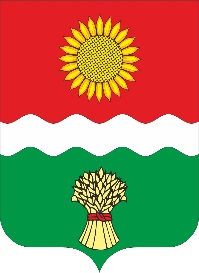 РОССИЙСКАЯ ФЕДЕРАЦИЯРОСТОВСКАЯ ОБЛАСТЬ НЕКЛИНОВСКИЙ РАЙОНАДМИНИСТРАЦИЯ БОЛЬШЕНЕКЛИНОВСКОГО СЕЛЬСКОГО ПОСЕЛЕНИЯ346850 с. Большая Неклиновка, пер. Памятный,1               тел. 35-2-35, факс 35-2-82              2024г.			     		 			с. Большая НеклиновкаПОСТАНОВЛЕНИЕО создании комиссии по осуществлению осмотра здания, сооружения или объекта незавершенного строительства при проведении мероприятий по выявлению правообладателей ранее учтенных объектов недвижимостиВ соответствии с пунктом 5 части 6 статьи 69.1 Федерального закона от 13 июля 2015 года № 218-ФЗ «О государственной регистрации недвижимости» (в редакции Федерального закона от 1 июля 2021 года № 275-ФЗ), приказом Федеральной службы государственной регистрации, кадастра и картографии от 28 апреля 2021 года №П/0179 «Об установлении порядка проведения осмотра здания, сооружения или объекта незавершенного строительства при проведении мероприятий по выявлению правообладателей ранее учтенных объектов недвижимости, формы актов осмотра здания, сооружения или объекта незавершенного строительства при выявлении правообладателей ранее учтенных объектов недвижимости», руководствуясь Федеральным законом от 6 октября 2003 года №131-ФЗ «Об общих принципах организации местного самоуправления в Российской Федерации» (в редакции Федерального закона от 1 июля 2021 года №289-ФЗ), Областным законом от 15.12.2023 № 62-ЗС «О внесении изменения в статью 12 Областного закона «О местном самоуправлении в Ростовской области», Областным законом от 28.12.2005г. № 436-ЗС «О местном самоуправлении в Ростовской области», постановляю:Создать комиссию по осуществлению осмотра здания, сооружения или объекта незавершенного строительства при проведении мероприятий по выявлению правообладателей ранее учтенных объектов недвижимости и утвердить ее состав (приложение 1).Утвердить Положение о комиссии по осуществлению осмотра здания, сооружения или объекта незавершенного строительства при проведении мероприятий по выявлению правообладателей ранее учтенных объектов недвижимости (приложение 2).Утвердить форму уведомления о проведении осмотра (осмотров) объекта (объектов) недвижимости при проведении мероприятий по выявлению правообладателей ранее учтенных объектов недвижимости (приложение 3).Утвердить форму проекта распоряжения о выявлении правообладателя ранее учтенного объекта недвижимости (приложение 4).Обеспечить подготовку плана – графика осмотра здания, сооружения или объекта незавершенного строительства ранее учтенных объектов недвижимости, с периодичностью – ежемесячно, в срок до 25 числа каждого месяца по форме (приложение 5).Разместить настоящее постановление на официальном сайте Администрации Большенеклиновского сельского поселения.Контроль за выполнением настоящего постановления возложить на главного специалиста по земельным и имущественным отношениям.Глава АдминистрацииБольшенеклиновскогосельского поселения                                                                     Е.Н.ОвчинниковаПриложение №1 к постановлению АдминистрацииБольшенеклиновского  сельского поселения_________от 2024 №СОСТАВкомиссии по осуществлению осмотра здания, сооружения или объекта незавершенного строительства при проведении мероприятий по выявлению правообладателей ранее учтенных объектов недвижимости (далее – комиссия)Овчинникова Елена Николаевна  - Глава Администрации Большенеклиновского     сельского поселения                   Члены комиссии:Федоренко Ольга НиколаевнаИвашова Галина  Георгиевна                            Специалист администрации				Специалист администрации Неклиновского района(по согласованию).     -  Главный специалист     -  ИспекторПриложение №2 к постановлению  АдминистрацииБольшенеклиновского  сельского поселения_________от 2024 №ПОЛОЖЕНИЕо комиссии по осуществлению осмотра здания, сооружения или объекта незавершенного строительства при проведении мероприятий по выявлению правообладателей ранее учтенных объектов недвижимостиОбщие положенияКомиссия по осуществлению осмотра здания, сооружения или объекта незавершенного строительства при проведении мероприятий по выявлению правообладателей ранее учтенных объектов недвижимости (далее – комиссия) является постоянно действующим коллегиальным органом при администрации муниципального образования «Большенеклиновское сельское поселение»1.2. Основной целью деятельности комиссии является обеспечение реализации мероприятий по проведению визуального осмотра либо осмотра с использованием технических средств земельных участков, зданий, сооружений, объектов незавершенного строительства при выявлении правообладателей ранее учтенных объектов недвижимости с целью подтверждения, что на момент проведения мероприятий по выявлению правообладателей таких объектов недвижимости эти объекты не прекратили свое существование.1.3. Комиссия осуществляет свою деятельность на общественных началах на основе добровольности, равноправия ее членов, коллективного и свободного обсуждения вопросов на принципах законности и гласности.2.Функции комиссииФункциями комиссии являются:- проведение визуального осмотра либо осмотра с использованием технических средств при выявлении правообладателей ранее учтенных объектов недвижимости с применением фотофиксации. В ходе проведения осмотра осуществляется фотофиксация объекта(ов) недвижимости с указанием места и даты съемки. Материалы фотофиксации прилагаются к акту осмотра здания, сооружения, объекта незавершенного строительства при выявлении правообладателей ранее учтенных объектов недвижимости (далее – Акт осмотра);- составление Актов осмотра.          3.Состав и порядок работы комиссии3.1. Комиссия формируется в составе председателя и членов комиссии.             3.2 Комиссия осуществляет свою деятельность в форме выезда на место нахождения зданий, сооружений, объектов незавершенного строительства.        3.3 Возглавляет комиссию и осуществляет руководство ее работой председатель комиссии.											         3.4. В период отсутствия председателя комиссии осуществляет руководство деятельностью комиссии назначаемый председателем член комиссии.                 3.5 В результате осмотра зданий, сооружений, объектов незавершенного строительства оформляется Акт осмотра по форме, предусмотренной в приложении №2 к приказу Росреестра от 28 апреля 2021 года №П/0179 «Об установлении порядка проведения осмотра здания, сооружения или объекта незавершенного строительства при проведении мероприятий по выявлению правообладателей ранее учтенных объектов недвижимости, формы актов осмотра здания, сооружения или объекта незавершенного строительства при выявлении правообладателей ранее учтенных объектов недвижимости».		Акт осмотра составляется в форме электронного документа в соответствии с установленными на основании пункта 2 части 1, части 11 статьи 18 Федерального закона от 13 июля 2015 года №218-ФЗ	«О государственной регистрации недвижимости» требованиями к формату заявления о государственном кадастровом учете недвижимого имущества и (или) государственной регистрации прав на недвижимое имущество и представляемых с ним документов в электронной форме либо на бумажном носителе. Акт осмотра, составленный в электронной форме, подписывается усиленными квалифицированными электронными подписями председателя комиссии и членов комиссии.                                                                                             	        3.6. Акт осмотра, составленный на бумажном носителе, подписывается председателем комиссии и членами комиссии.                                                                      3.7. Акт осмотра подготавливается в течение 3 рабочих дней с момента осмотра объекта недвижимости.4.Обязанности комиссииПредседатель комиссии: планирует, организует деятельность комиссии и руководит ею, распределяет обязанности между ее членами;определяет дату проведения выездов для осмотра зданий, сооружений, объектов незавершенного строительства при выявлении правообладателей ранее учтенных объектов недвижимости;совершает иные действия по организации и обеспечению деятельности комиссии.   4.2. Члены комиссии: 1) участвуют в выездах для осмотра зданий, сооружений, объектов незавершенного строительства при выявлении правообладателей ранее учтенных объектов недвижимости2)  подписывают Акты осмотра.Приложение №3 к постановлению АдминистрацииБольшенеклиновского сельского поселения_________от 2024 №УведомлениеО проведении осмотра (осмотров) объекта (объектов) недвижимости при проведении мероприятий по выявлению правообладателей ранее учтенных объектов недвижимости      В целях исполнения мероприятий, предусмотренных статьей 69.1 федерального закона от 13.07.2015 № 218-ФЗ «О государственной регистрации недвижимости», Администрация Большенеклиновского сельского поселения    уведомляет    о    проведении_____________ (дата) осмотра следующих объектов недвижимости имущества в рамках проведения мероприятий по выявлению правообладателей ранее учтенных объектов недвижимости:Приложение №4 к постановлению АдминистрацииБольшенеклиновского сельского поселения_________________от 2024 №РОССИЙСКАЯ ФЕДЕРАЦИЯРОСТОВСКАЯ ОБЛАСТЬ НЕКЛИНОВСКИЙ РАЙОНАДМИНИСТРАЦИЯ БОЛЬШЕНЕКЛИНОВСКОГО СЕЛЬСКОГО ПОСЕЛЕНИЯ346850 с. Большая Неклиновка, пер. Памятный,1               тел. 35-2-35, факс 35-2-82     2024г.			     		 			с. Большая Неклиновка РАСПОРЯЖЕНИЕО выявлении правообладателе ранее учтенного объекта недвижимости     В соответствии с Федеральным законом от 6 октября 2003 года №131-ФЗ «Об общих принципах организации местного самоуправления в Российской Федерации» (в редакции Федерального закона от 1 июля 2021 года №289-ФЗ), от 30.12.2020 № 518 – ФЗ «О внесении изменений в отдельные законодательные акты Российской Федерации», статьей 69.1Федерального закона от 13.07.2015 № 218 - ФЗ «О государственной регистрации недвижимости», Областным законом от 15.12.2023 № 62-ЗС «О внесении изменения в статью 12 Областного закона «О местном самоуправлении в Ростовской области», Областным законом от 28.12.2005г. № 436-ЗС «О местном самоуправлении в Ростовской области»: В отношении объекта недвижимого имущества_______________________________________________________________________                        (наименование объекта)Общей площадью_____кв.м. с кадастровым номером_______________________________________________________________________________________, расположенного по адресу: Ростовская обл., Неклиновский район.,_________________________________________________________________, в качестве его правообладателя, владеющего данным объектом недвижимости на праве собственности, выявлен_____________________________________________,                                     (фамилия, имя, отчество)«	»	года рождения, Место рождения_______________________________________________________Паспорт гражданина Российской Федерации серия________номер_______________выдан_______________________________________________________________________________________________________                                                                                                                                 Дата выдача	_________года,  СНИЛС___________________________________,                                                                                                                            Проживающего (зарегистрированного по месту жительства) по адресу:______________________________________________________________________Право собственности на ____________________________________________  Указанный в пункте 1 настоящего распоряжения объекта подтверждается_____________________________________________________  (наименование правоустанавливающего или правоподтверждающего документа, дата выдачи).Указанный в пункте 1 настоящего распоряжения объекта недвижимости не прекратил существование, что подтверждается актом осмотра (прилагается).Рекомендовать_____________________________________зарегистрировать                                 (фамилия, имя, отчество)право	собственности	в	Едином	государственном	реестре недвижимости	на выявленный ранее учтенный объект недвижимостиРаспоряжение вступает в силу с момента его подписания.Контроль за выполнением настоящего распоряжения оставляю за собой.Приложение №5 к постановлению  АдминистрацииБольшенеклиновского сельского поселения_________________от 2024 №План – графикОсмотра здания, сооружения или объекта незавершенного строительства при проведении мероприятий по выявлению правообладателей ранее учтенных объектов недвижимости№ п/пАдрес местонахождения объектаНаименование объектаКадастровый номер объекта№ п/пКадастровый номер ОКСНаименование ОКСАдресПлощадь Кв.мДата обследованиярезультат